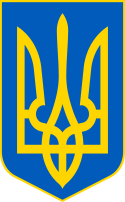 У К Р А Ї Н ААВАНГАРДІВСЬКА СЕЛИЩНА  РАДАОДЕСЬКОГО РАЙОНУ ОДЕСЬКОЇ ОБЛАСТІР І Ш Е Н Н Я    Розглянувши заяву гр. Єгоришева О.І про затвердження технічної документації із землеустрою щодо встановлення (відновлення) меж земельної ділянки в натурі (на місцевості) для будівництва та обслуговування житлового будинку, господарських будівель та споруд (присадибна ділянка) за адресою: Одеська область, Одеський район, селище Радісне, вул. Вишнева, 43,  кадастровий номер 5121056800:03:001:0310,  а також додані обгрунтовуючі супровідні документи, відповідно до статтей 12,78,81,92,118,122,186, п. 24, пп 5) п. 27 розділу Х Земельного кодексу України, п. 34 ч. 1 ст. 26 Закону України «Про місцеве самоврядування в Україні», ст.19, 25, 55 Закону України «Про землеустрій», враховуючи рекомендації Постійної комісії селищної ради з питань земельних відносин, природокористування, охорони пам’яток, історичного середовища та екологічної політики, Законом України «Про затвердження Указу Президента України «Про продовження строку дії воєнного стану в Україні»» від 8.11.2023 № 3429-IX, Наказом Державної служби України з питань геодезії, картографії та кадастру № 141 від 09.06.2022 «Про відновлення функціонування Державного земельного кадастру», Авангардівська селищна рада вирішила: 1. Затвердити «Технічну документацію із землеустрою щодо встановлення (відновлення) меж земельної ділянки в натурі (на місцевості) гр. Єгоришева Олексія Івановича для будівництва і обслуговування жилого будинку, господарських будівель і споруд (присадибна ділянка) за адресою: Одеська область, Одеський район, селище Радісне, вул. Вишнева, 43».2. Передати громадянину України Єгоришеву Олексію Івановичу у власність земельну ділянку загальною площею 0,1500 га, кадастровий номер 5121056800:03:001:0310, для будівництва і обслуговування жилого будинку, господарських будівель і споруд (присадибна ділянка), місце розташування якої: Одеська область, Одеський район, селище Радісне, вул. Вишнева, 43.3. Зобов’язати гр. Єгоришева О.І.:3.1. Здійснити державну реєстрацію речових прав на нерухоме майно - земельну ділянку.№ 2700 -VІІІвід 15.03.20243.2. Дотримуватися вимог, зазначених у статтях 91 та 103 Земельного кодексу України.4. Контроль за виконанням рішення покласти на постійну комісію з питань земельних відносин, природокористування, охорони пам’яток, історичного середовища та екологічної політики.Селищний голова                                                           Сергій ХРУСТОВСЬКИЙ№ 2700 -VІІІвід 15.03.2024Про затвердження технічної документації із землеустрою щодо встановлення (відновлення) меж земельної ділянки в натурі (на місцевості) гр. Єгоришеву О.І.